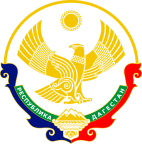 МИНИСТЕРСТВО ОБРАЗОВАНИЯ И НАУКИ РЕСПУБЛИКИ ДАГЕСТАНМКОУ «Бугленская СОШ имени Ш.И.Шихсаидова»Россия, республика  Дагестан, 368210, Буйнакский район село Буглен  ул. Спортивная 6.e-mail: shkola.buglen@mail.ru    ОГРН: 1030500714793   ИНН: 0507009667Справкапо результатам проверки знаний учащихся 3-х классов по русскому языку, математике и окружающему миру (комплексная работа)   2017-2018 учебного года.       Повышение качества образования - одна из основных задач, стоящих перед общеобразовательными учреждениями Буйнакского района, в 2017-2018 учебном году.      Так, в рамках реализации дорожной карты по повышению качества образования с  учащимися 3-х классов управлением образования   в  марте во всех школах были проведены комплексные работы.        Контрольные работы выполняли 962  третьеклассника (64 класса).        По результатам комплексных работ хорошие знания показали учащиеся 15 школ (23 класса), где успеваемость и качество знаний составили 80 / 40 (усп./кач.) процентов и выше:Бугленская сош – по школе (1 кл.)Н-Дженгутайская сош –(1 кл.)Дурангинская сош – по школе (1 кл.)Нижнеказанищенский лицей – по школе (3 кл.)Н-Казанищенская сош№2 –  по школе (2 кл.)Н-Казанищенская сош№3 – по школе (2 кл.)Н-Казанищенская сош№5 – (1 кл.)Кадарская сош – по школе (2 кл.)К-Кумухская сош – (1 кл.)Такалайская сош – ( 1 кл.)Халимбекаульская сош – по школе (2 кл.)Чиркейский лицей – по школе (3 кл.)Чанкурбенская сош – (1 кл.)Чиркейская сош№2 –  (1 кл.)Экибулакская оош – по школе (1 кл.Результаты комплексных работ учащихся 3-х классов за 2017-2018 учебный год.№Наименование ОУКл.Кол-во напи-савшихОценкаОценкаОценкаОценка%Усп.%Кач.Ср.баллРезультаты внутренней экспертизы (среднее по русскому яз. и математике)Результаты внутренней экспертизы (среднее по русскому яз. и математике)Результаты внутренней экспертизы (среднее по русскому яз. и математике)Ф.И.О.учителя№Наименование ОУКл.Кол-во напи-савших«5»«4»«3»«2»%Усп.%Кач.Ср.балл%Усп.%Кач.Ср.баллФ.И.О.учителя6.МКОУ «Бугленская сош»320466480503,5Казакбиева А.А.Алхасова М.Б.